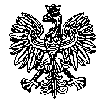 KOMENDA  WOJEWÓDZKA  POLICJIz siedzibą w RadomiuSekcja Zamówień Publicznych	ul. 11 Listopada 37/59,      26-600 Radomtel. 47 701 31 03		tel. 47 701 20 07    Radom, dnia 20.06.2023r.   Egz. poj.Zp- 1017/23WYKONAWCYInformacja o wyborze najkorzystniejszej oferty Przedmiot zamówienia: „Zakup i dostawa akumulatorów do pojazdów służbowych  będących na stanie KWP zs. w RadomiuTryb udzielenia zamówienia: tryb podstawowy bez negocjacji					Nr spr.  12/23Zamawiający - Komenda Wojewódzka Policji z siedzibą w Radomiu, działając na podstawie art. 253 ust. 1 pkt 1 i ust. 2  z dnia 11 września 2019r. Prawo zamówień publicznych ( Dz. U. z 2022 poz. 1710 ze zm. ) informuje, o dokonaniu wyboru najkorzystniejszej oferty w przedmiotowym postępowaniu :"AUTOKOMPLEKS” Sp.zo.o60-555 Poznańul. Bukowska 35 Cena brutto- 118.674,87 zł I kryterium – łączna cena oferty brutto -  118.674,87 złII kryterium -  okres udzielonej gwarancji – 36 miesięcy z punktacją łączną wynoszącą:  100,00 pkt. w tym:  kryterium cena:  60,00 pkt, okres udzielonej gwarancji 40,00 pktUZASADNIENIE WYBORU OFERTY:W postępowaniu złożono jedną ważną ofertę. Oferta nr 1 to najkorzystniejsza oferta, która przedstawia najkorzystniejszy stosunek jakości -terminu gwarancji   do ceny. Oferta otrzymała łącznie 100,00 pkt. Cena najkorzystniejszej oferty mieści się w kwocie, którą Zamawiający zamierza przeznaczyć na sfinansowanie zamówienia. W wyznaczonym przez Zamawiającego terminie tj. do dnia 31.05.2023r., do godziny 10:00 – wpłynęły 2 oferty w przedmiotowym postępowaniu prowadzonym za pośrednictwem platformazakupowa.pl pod adresem: https://platformazakupowa.pl/pn/kwp_radom       Nazwy albo imiona i nazwiska oraz siedziby lub miejsca prowadzonej działalności gospodarczej albo miejsca zamieszkania Wykonawców, których oferty zostały otwarte, ceny lub koszty zawarte w ofertach:Oferta nr 1"AUTOKOMPLEKS” Sp.zo.o60-555 Poznańul. Bukowska 35 Cena brutto- 118 675,65 zł Oferta nr 2"PREMAR" SPÓŁKA Z OGRANICZONĄ ODPOWIEDZIALNOŚCIĄ, 10-416 Olsztyn ul.Towarowa15 Cena brutto: 141 111,20 zlZamawiający  na realizację  zamówienia przeznaczył  kwotę  brutto 166 394,28 zł RANKING OFERT Przy wyborze najkorzystniejszej oferty Zamawiający kierował się będzie następującymi kryteriami i ich punktami:Kryterium I:	Cena „C” oferty brutto – waga 60%Kryterium II:	Okres udzielonej gwarancji „G” – waga 40%Liczba punktów  liczona według następujących zasad:Kryterium I:	Cena „C” oferty brutto – waga 60%Liczba punktów w kryterium Cena „C” wyliczona została w następujący sposób:                     najniższa cena ofertowa z ważnych ofert        C = ----------------------------------------------------------- x 60pkt.                                   cena badanej oferty	Wynik został obliczony z dokładnością do dwóch miejsc po przecinku.Kryterium II:	Okres udzielonej gwarancji „G” – waga 40%Liczba punktów w kryterium „Okres udzielonej gwarancji” wyliczony zosta w następujący sposób:(minimum 24 miesięcy)24 miesiące		– 0 punktówod 25 do 35 miesięcy	– 20 punktówod 36 i powyżej		– 40 punktów(gwarancja musi obejmować pełne miesiące)                                  1 miejsce – oferta nr 1 –  100,00 pkt.		     				Z poważaniem                                                                                                                               KierownikSekcji Zamówień PublicznychKWP z s. w RadomiuJustyna KowalskaInformację o wyborze  najkorzystniejszej oferty   przesłano wykonawcom za pośrednictwem platformy zakupowej Open Nexus w dniu   20.06.2023r.Opr.E.P.G
